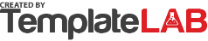 Company Name Company Name Company Name FINANCIAL LEDGERFINANCIAL LEDGERFINANCIAL LEDGER100 Green Bay Avenue, 21234 Florida100 Green Bay Avenue, 21234 Florida(555) 1234-567-8900(555) 1234-567-8900office@companyname.comoffice@companyname.comBankMobile Bank of FoundlandSTARTING BALANCESTARTING BALANCESTARTING BALANCEAccount Number124-00000-11111-123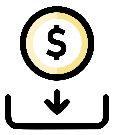 $3,500.00$3,500.00Records Period1/1/2024 - 6/30/2024$3,500.00$3,500.00Prepared byWilfred Townsand$3,500.00$3,500.00AVAILABLE BALANCEAVAILABLE BALANCEAVAILABLE BALANCELast Update: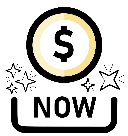 $9,715.00$9,715.004/2/20244/2/2024$9,715.00$9,715.004/2/20244/2/2024$9,715.00$9,715.00DateTransactionTransactionIncomeDeductionBalance01/05/2024Salary check (#1000545)Salary check (#1000545)$3,500.00$7,000.0001/12/2024ATM WithdrawalATM Withdrawal$600.00$6,400.0001/18/2024Scholarship payment (Invoice #2343/24)Scholarship payment (Invoice #2343/24)$6,400.0001/30/2024Interest IncomeInterest Income$205.00$6,605.0002/05/2024Salary check (#1000546)Salary check (#1000546)$3,600.00$10,205.0002/20/2024ATM WithdrawalATM Withdrawal$450.00$9,755.0002/21/2024Online payment - SnickersOnline payment - Snickers$85.00$9,670.0002/24/2024Electricity bills (Jan-Feb 2024)Electricity bills (Jan-Feb 2024)$805.00$8,865.0003/01/2024Withdrawal - ATMWithdrawal - ATM$400.00$8,465.0003/05/2024Salary check (#1000547)Salary check (#1000547)$3,650.00$12,115.0003/22/2024Repairs and maintenanceRepairs and maintenance$2,400.00$9,715.0004/02/2024InsuranceInsurance$9,715.00© TemplateLab.com© TemplateLab.com© TemplateLab.com